**Use the following passage from literature for the RL standards unless otherwise noted.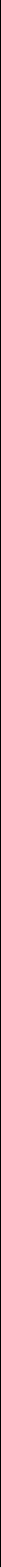 In this selection taken from the book Dr. Dredd's Wagon of Wonders, Ellen McCabe has already had a morning filled with amazing experiences. Read the passage to learn how her day ends, and then answer the questions that follow.from Dr. Dredd's Wagon of Wonders by Bill BrittainThat evening, Ellen McCabe sat with her mother in the kitchen of their little farmhouse at the edge of Coven Tree. "It was ever so wonderful, Mama," Ellen said as she told for the fourth time about the marvels she'd seen that morning. "With the dragon's egg and the wrestling and all.""I expect it was," replied Mrs. McCabe. "Though your yarn about the boy making rain was a bit hard to swallow. And as for your looking in a mirror and seeing yourself all togged out like a princess, why—""But it's all true," Ellen replied."Hogwash," snorted Mrs. McCabe. "A giddy girl like you could look at the bottom of a polished pot and see anything she wanted to.""Oh, pooh, Mama!"Before Ellen could go on, there was a squawking of chickens from the henhouse. At the same time two of the cows in the barn began bellowing."Something's not right out there," said Mrs. McCabe. "All the animals are restless. I don't know if it's a fox trying to get in among the chicks or a snake in the cows' feed bin. I've been out there twice, but I can't find anything. Ellen, you go take a look.""You just don't want me talking about that mirror anymore," said Ellen. But she took up the lantern from the kitchen shelf, lit it and walked out into the back yard.In the barn she found that the cows had plenty of hay and there were no snakes about. She patted and soothed them as best she could before heading for the henhouse.The chickens all seemed safe and snug on their roosts. But they clucked and prattled more than they had any right to. There's no figuring chickens, Ellen thought.So as not to waste the trip outside, she decided to bring in a few sticks of stove wood from the shed next to the barn. That way, she wouldn't have to do it in the morning.She opened the shed's squeaky door and had just grasped a couple of sticks of wood when she heard a rustling sound in the far corner. She wanted to run off, slamming the shed door tight behind her. Instead, she raised the lantern high.There in the gloom sat a boy about her own age. The shirt he wore was stained with sweat, and his pants had a big rip in one knee. From the looks of him, he'd been crying.**Use the following passage from literature for the RI standards unless otherwise noted. A People and a TreeChristine GrafHundreds of years ago, babies born to the Northwest Coast Indians slept in cradles made of cedar wood. They snuggled under blankets and wore diapers made from cedar bark. As the babies grew, they came to understand how important the cedar tree was to their way of life.Northwest Coast Indian tribes have always lived along the western shores of Canada and the northwestern coast of the United States. Long ago, the Indians relied on the western red cedar in every part of their lives. It was so important to them that they called it the Tree of Life.The Indians used the cedar trees with care and respect. Of the hundreds of things they made from the trees, only a few used up whole trunks. Trunks were taken only for special purposes, such as house or canoe building. Amazingly, the Indians had learned how to take bark, roots, and branches without killing the tree.BarkLarge pieces of the cedar’s outer bark were cut into strips to make boxes and other kinds of containers. Narrow strips were woven into mats, which were used for bedding room dividers, and tablecloths.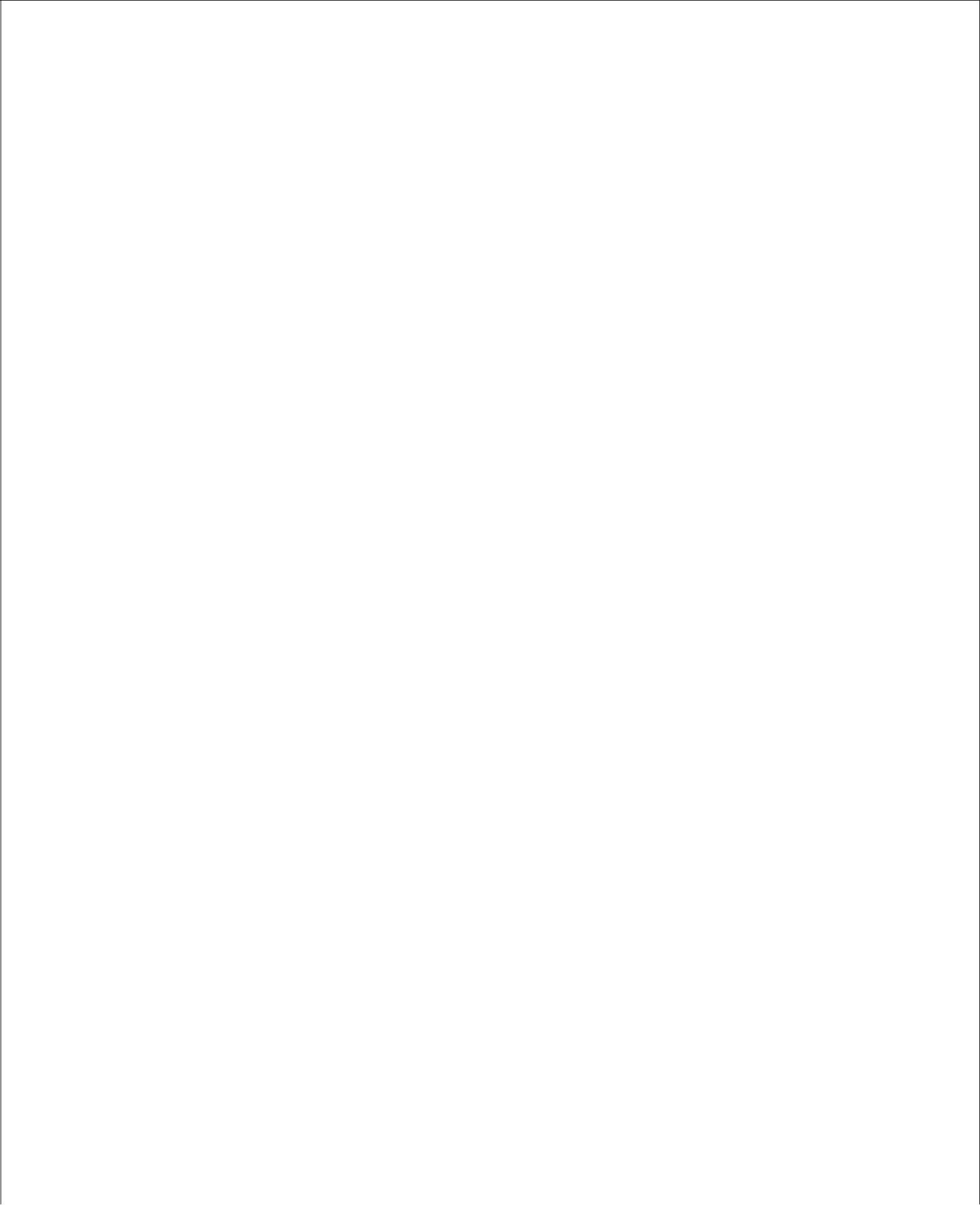 The inner bark would be pounded with a stone until it was soft and fluffy. It would also be shredded, using tools made of whale or deer bone. Women worked on pieces of inner bark until they were soft enough to make diapers and crib padding. Before taking bark, women said special prayers of thanks to the tree. They knew how much bark they could take without harming the cedar. Bark was also used to make masks, skirts, headbands, blankets, ropes, and more.WoodThe Indians used cedar wood to build their longhouses. These buildings were large enough to be home to 20 people. Whole trees were cut down to provide the large logs needed for house beams.One method the Indians used to cut down a tree was to set the bottom of the tree on fire. Above the fire, wet clay was packed on the tree to keep the fire from spreading upward. After burning for a while, the fire was put out and burnt wood was scraped away. The whole process was repeated several times until the tree fell.Alexander Graham BellMost people remember Alexander Graham Bell for his work with the telephone. However, Bell invented lots of good stuff in his life. Bell was a good scientist who continued investigating and experimenting throughout his life. Bell built his first invention, a machine that took the husks off wheat, when he was only twelve. Even at this young age, he had a strong desire to understand and improve the world. At the end of his life, Bell was still inventing. This time his interest was in hydrofoils, which are fast-moving boats that can partly lift themselves out of the water. Bell and a friend actually ended up building the fastest hydrofoil in the world. Bell also made improvements to other inventions such as Thomas Edison’s early record player. The “records” were shaped like cans of food, broke easily, could not hold many sounds, and also could not be copied. Edison had given up trying to solve these problems and had abandoned the record player for other inventions. Bell believed the problems could be solved, and by 1878 he had created a flat, hard, round disk similar to the records called LPs (a long-playing phonograph record). This improvement made the phonograph useful and popular. Today, people enjoy listening to recorded music on CDs. In 1879, Bell invented the audiometer, a device used to check a person’s hearing. Bell was passionate about helping deaf people. His mother had gone deaf when he was a boy, and later Bell would fall in love with and marry a deaf woman. _____________sign language was not commonly used yet, Bell saw how difficult it could be for deaf people to communicate with others. Using a special method invented by his father, Bell taught deaf people who could not speak how to make sounds and, later, words. He even started a school for deaf children. Late in his life, Bell became fascinated with flight. He wanted to design a kite that was strong enough to hold a motor and a passenger. The first step was to find the right shape. Bell sent up kites shaped like cubes, rings, and cylinders. He finally discovered the perfect shape—a tetrahedron, or a triangle-shaped pyramid. Although Bell did not succeed in creating the first working “flying machine,” his efforts were still useful. Bell once said, “Wherever you may find the inventor, you may give him wealth or you may take from him all that he has; and he will go on inventing. He can no more help inventing than he can help thinking or breathing.” These words certainly describe the way Bell lived his life. Speaking and Listening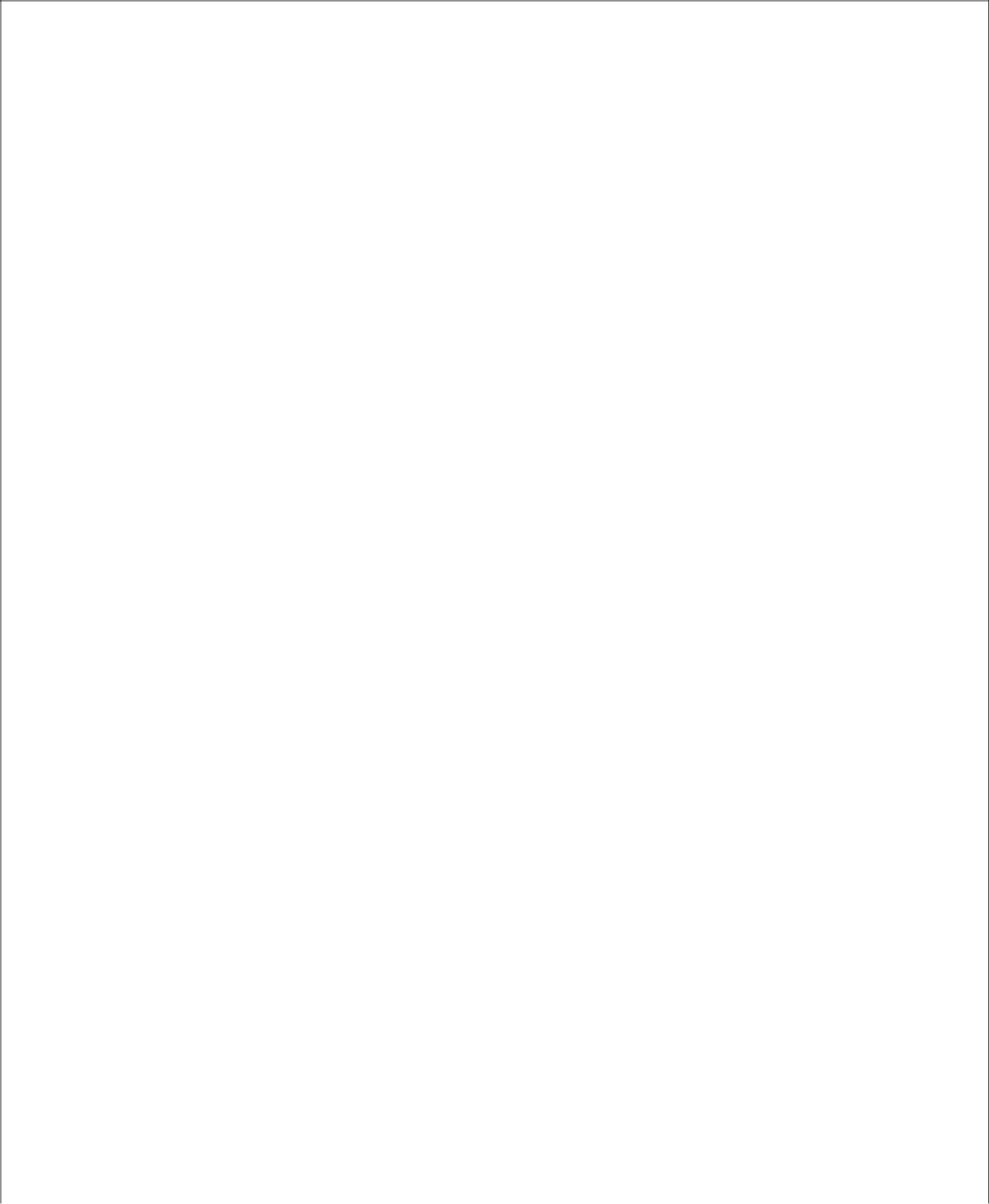 **Use the following speech for items from the SL standards unless otherwise noted.Soda Ban IssueHi. How is everyone doing tonight? I just wanted to take a few minutes to share with you my take on the soda ban issue that everyone has been talking about. I teach seventh grade math here at the school, and I think the proposed school ban on soda is a bit over the top. Why? Well, healthy eating habits begin at home, and here at school we, as teachers, can help by encouraging healthy choices. Soda may not be the healthiest choice, but a can of soda every now and again is okay.We all want our children to be healthy and develop healthy eating habits. I know many of you are concerned about tooth decay and other health issues, but it’s not like students are drinking soda all day long. Most students drink milk during lunch and water from the water fountain throughout the day. The vending machine room is not open in the morning, only at lunch and after school. At our school, all of the money from the soda machines pays for sports programs and the band program. If this ban goes into effect, where will the money come from to pay for these worthy programs? Before supporting this ban, I ask you to think about that.a. Explain the function of phrases and clauses     	 	 Which of these  correctly  explains how the underlined 											words in general and their function in specific function in 											the sentence?		Mrs. Smith gave  the students pencils for taking the test.	A.  as the direct object	B.  as the indirect object          C.  as an independent clause           D.  as the subject of the sentence Choose among simple, compound, complex, and          Which is the best way to combine the following sentences?  compound-complex sentences to signal differing relationships among ideas.		Everyone enjoyed the basketball game Friday night. 7th ELAReading LiteratureReading LiteratureStandardExampleELAGSE7RL1: Cite several pieces of textual**Which inference about the boy Ellen discovers is most likelyevidence to support analysis of what the textaccurate?says explicitly as well as inferences drawn fromA.  He is a runaway.the text.B.  He is scared of snakes.C.  He is trying to steal wood.D.  He is hiding from Mrs. McCabe.D.  He is hiding from Mrs. McCabe.ELAGSE7RL2: Determine a theme or centralUse the poem below to answer this question.Use the poem below to answer this question.idea of a text and analyze its development overThe Rainy DayThe Rainy Daythe course of the text; provide an objectiveThe day is cold, and dark, and dreary;The day is cold, and dark, and dreary;summary of the text.It rains, and the wind is never weary;It rains, and the wind is never weary;The vine still clings to the mouldering wall,The vine still clings to the mouldering wall,But at every gust the dead leaves fall,But at every gust the dead leaves fall,And the day is dark and dreary.And the day is dark and dreary.My life is cold, and dark, and dreary;My life is cold, and dark, and dreary;It rains, and the wind is never weary;It rains, and the wind is never weary;My thoughts still cling to the mouldering Past,My thoughts still cling to the mouldering Past,But the hopes of youth fall thick in the blast,But the hopes of youth fall thick in the blast,And the days are dark and dreary.And the days are dark and dreary.Be still, sad heart!  And cease repining;Be still, sad heart!  And cease repining;Behind the clouds is the sun still shining;Behind the clouds is the sun still shining;Thy fate is the common fate of all,Thy fate is the common fate of all,Into each life some rain must fall,Into each life some rain must fall,Some days must be dark and dreary.Some days must be dark and dreary.--Henry Wadsworth Longfellow--Henry Wadsworth LongfellowWhich of the following best describes the theme of the poem?Which of the following best describes the theme of the poem?A.  Bad storms can negatively affect people.A.  Bad storms can negatively affect people.B.  People need others in times of unhappiness.B.  People need others in times of unhappiness.C.  Previous mistakes can haunt a person’s life.C.  Previous mistakes can haunt a person’s life.D.  A little unhappiness is a normal part of a person’s life.D.  A little unhappiness is a normal part of a person’s life.ELAGSE7RL3: Analyze how particular**Where and when does the action of the passage occur?**Where and when does the action of the passage occur?elements of a story or drama interact (e.g., howA.  on a farm in the eveningA.  on a farm in the eveningsettings shape the characters or plot).B.  on a farm in the morningB.  on a farm in the morningC.  at a magic show in the eveningC.  at a magic show in the eveningD.  at a magic show in the morningD.  at a magic show in the morningELAGSE7RL4: Determine the meaning ofIn paragraph 2, the phrase togged out means:In paragraph 2, the phrase togged out means:words and phrases as they are used in a text,A.  run down.A.  run down.including figurative and connotative meanings;B.  lied about.B.  lied about.analyze the impact of rhymes and otherC.  dressed up.C.  dressed up.repetitions of sounds (e.g., alliteration) on aD.  moved around.D.  moved around.specific verse or stanza of a poem or section ofa story or drama.ELAGSE7RL5: Analyze how a drama’s orUse the poem below to answer this question.Use the poem below to answer this question.poem’s form or structure (e.g.,soliloquy,The Rainy DayThe Rainy Daysonnet) contributes to its meaning.The day is cold, and dark, and dreary;The day is cold, and dark, and dreary;It rains, and the wind is never weary;It rains, and the wind is never weary;The vine still clings to the mouldering wall,The vine still clings to the mouldering wall,But at every gust the dead leaves fall,But at every gust the dead leaves fall,And the day is dark and dreary.And the day is dark and dreary.My life is cold, and dark, and dreary;My life is cold, and dark, and dreary;It rains, and the wind is never weary;It rains, and the wind is never weary;My thoughts still cling to the mouldering Past,My thoughts still cling to the mouldering Past,But the hopes of youth fall thick in the blast,But the hopes of youth fall thick in the blast,And the days are dark and dreary.And the days are dark and dreary.Be still, sad heart!  And cease repining;Be still, sad heart!  And cease repining;Behind the clouds is the sun still shining;Behind the clouds is the sun still shining;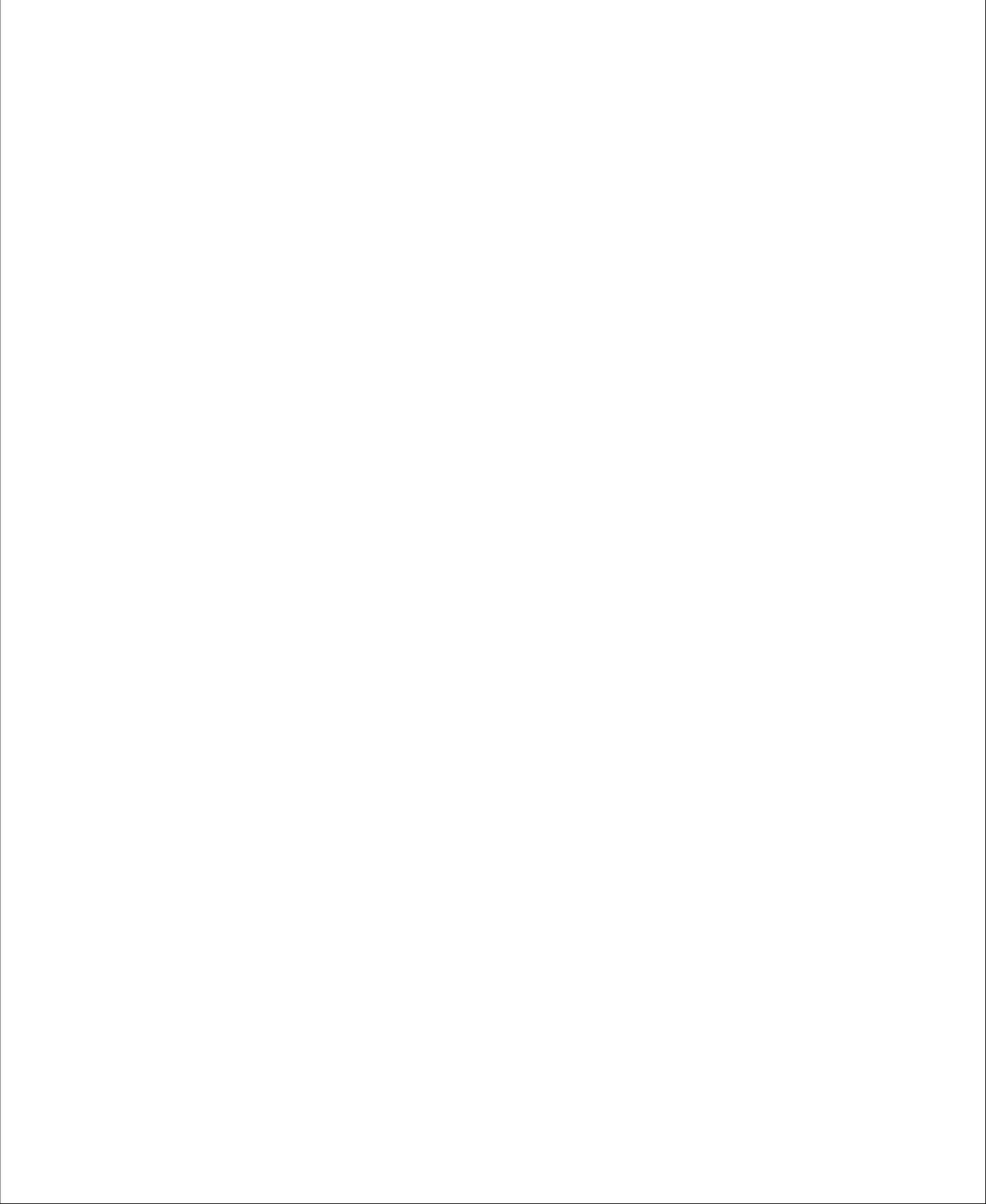 Thy fate is the common fate of all,Into each life some rain must fall,Some days must be dark and dreary.--Henry Wadsworth LongfellowWhat is the main way stanza 2 is different from stanza 1?A.  Stanza 2 focuses on old age rather than youth.B.  Stanza 2 focuses on winter rather than autumn.C.  Stanza 2 focuses on daytime rather than nighttime.D.  Stanza 2 focuses on personal feelings rather than nature.ELAGSE7RL6: Analyze how an author**What technique does the author use to show the differences indevelops and contrasts the points of view ofviewpoints of Ellen and Mrs. McCabe?different characters or narrators in a text.A.  dialogueB.  idiomC.  ironyD.  metaphorfiction use or alter history.ELAGSE7RL10: By the end of the year, readText complexity consists of three factors: quantitativeand comprehend literature, including stories,evaluation, qualitative evaluation, and matching reader to textdramas, and poems, in the grades 6-8 textand task. The GSE stretch Lexile band for 6-8 is 925L–1185L;complexity band proficiently, with scaffolding ashowever, it is noted that the Lexile measure is only theneeded at the high end of the range.quantitative measure.Reading InformationalReading InformationalStandardExampleELAGSE7RI1: Cite several pieces of textual**Which sentence from the passage BEST shows how the Indiansevidence to support analysis of what the textshowed “care and respect” for the cedar trees?says explicitly as well as inferences drawn fromA.  Northwest Coast Indian tribes have always lived along the westernthe text.shores of Canada and the northwestern coast of the United States.B.  It was so important to them that they called it the Tree of Life.C.  Large pieces of the cedar’s outer bark were cut into strips to makeboxes and other kinds of containers.D.  The Indians used cedar wood to build their longhouses.ELAGSE7RI2: Determine two or more central**What is the central idea of the passage?ideas in a text and analyze their developmentA.  The influence of the environment on a native people’s lifestyleover the course of the text; provide an objectiveB.  The discovery of an ancient settlement built by native peoplesummary of the text.C.  The migration of a native people across the United StatesD.  The development of a native people’s arts and craftsELAGSE7RI3: Analyze the interactionsWhat did women do before removing the bark from the tree?between individuals, events, and ideas in a textA. They pounded the bark with a stone.(e.g., how ideas influence individuals or events,B.  They gave thanks through prayers.or how individuals influence ideas or events).C.  They shredded it using tools made of whale or deer bone.D.  They made masks, skirts, headbands, blankets, ropes, and more.ELAGSE7RI4: Determine the meaning of**Read the following sentences from the selection.words and phrases as they are used in a text,Hundreds of years ago, babies born to the Northwest Coast Indiansincluding figurative, connotative, and technicalslept in cradles made of cedar wood.  They snuggled under blanketsmeanings; analyze the impact of a specificand wore diapers made from cedar bark.word choice on meaning and tone.What kind of feeling is suggested by the author’s use of the wordsnuggled?A.  healthB.  comfortC.  creativityD.  restlessnessELAGSE7RI5: Analyze the structure an author**What kind of information is found in the subheading titleduses to organize a text, including how the“Bark”?major sections contribute to the whole and toA.  names for barkthe development of the ideas.B.  how bark growsC.  ways bark was usedD.  why bark was burnedELAGSE7RI6: Determine an author’s point of**The author’s primary purpose in this selection is:view or purpose in a text and analyze how theA.  descriptive.author distinguishes his or her position fromB.  expository.that of others.C.  narrative.D.  persuasive.ELAGSE7RI8: Trace and evaluate theWhich of the following provides an example of a false premise?Which of the following provides an example of a false premise?argument and specific claims in a text,A.  If a television star gives a statement, the information must beA.  If a television star gives a statement, the information must beassessing whether the reasoning is sound andcorrect.correct.the evidence is relevant and sufficient toB. When food is warmed in the microwave, the food can become tooB. When food is warmed in the microwave, the food can become toosupport the claims.hot to touch.hot to touch.C.  If no one can tell you where the cafeteria is, you have not askedC.  If no one can tell you where the cafeteria is, you have not askedthe right person.the right person.D.  In order to exempt final exams, good attendance is mandatory.D.  In order to exempt final exams, good attendance is mandatory.WritingWritingStandardExampleExampleELAGSE7W1: Write arguments to supportUse the following passage for ELAGSE7W1a-e.Use the following passage for ELAGSE7W1a-e.claims with clear reasons and relevant(1) Every middle school student should learn to play a musical(1) Every middle school student should learn to play a musicalevidence.instrument.  (2) Playing an instrument results in more than makinginstrument.  (2) Playing an instrument results in more than makingbeautiful music.  (3) Reading music is a problem-solving activity.  (4)beautiful music.  (3) Reading music is a problem-solving activity.  (4)Learning to read music stimulates the brain.  (5) Eye-handLearning to read music stimulates the brain.  (5) Eye-handcoordination improves as the musician becomes more adept at playingcoordination improves as the musician becomes more adept at playingthe instrument of choice.  (6) Solo performing builds confidence. (7)the instrument of choice.  (6) Solo performing builds confidence. (7)Performing in a group develops the ability to work with others toward aPerforming in a group develops the ability to work with others toward acommon goal.common goal.a. Introduce claim(s), acknowledge alternate orWhere is the best place to put the following sentence?Where is the best place to put the following sentence?opposing claims, and organize the reasons andIt provides a variety of outcomes while producing melodies for theIt provides a variety of outcomes while producing melodies for theevidence logically.ears.ears.A.  between sentences 5 and 6A.  between sentences 5 and 6B.  between sentences 6 and 7B.  between sentences 6 and 7C.  immediately after sentence 2C.  immediately after sentence 2D.  immediately before sentence 5D.  immediately before sentence 5b. Support claim(s) with logical reasoning andWhat additional information would BEST support this argument?What additional information would BEST support this argument?relevant evidence, using accurate, credibleA.  biographical information of famous musiciansA.  biographical information of famous musicianssources and demonstrating an understandingB.  information about other hobbies for middle school studentsB.  information about other hobbies for middle school studentsof the topic or text.C.  statistics about the number of students who attend middle schoolC.  statistics about the number of students who attend middle schoolD.  statistical data showing the links between students who playD.  statistical data showing the links between students who playinstruments and their ability to problem solve.instruments and their ability to problem solve.c. Use words, phrases, and clauses to createWhat is the best transition to add before the following sentence?What is the best transition to add before the following sentence?cohesion and clarify the relationships among(5) ____________ eye-hand coordination improves as the musician(5) ____________ eye-hand coordination improves as the musicianclaim(s), reasons, and evidence.becomes more adept at playing the instrument of choice.becomes more adept at playing the instrument of choice.A.  AlthoughA.  AlthoughB.  AdditionallyB.  AdditionallyC.  BecauseC.  BecauseD. WhenD. Whene. Provide a concluding statement or section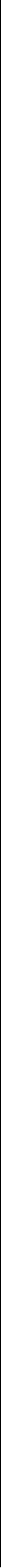 Which is the best concluding statement for this paragraph?that follows from and supports the argumentA.  Other hobbies that are good for middle school students arepresented.basketball and art.B.   More than just a hobby, mastering a musical instrument enrichesmany aspects of life.C.  Performing in a group also builds confidence.D.  The best instrument is the saxophone.ELAGSE7W2: Write informative/explanatoryThe following passage is from a student report; it containstexts to examine a topic and convey ideas,mistakes. Read the following report on Alexander Graham Bellconcepts, and information through theand answer the questions for ELAGSE7W2a-f.selection, organization, and analysis of relevantcontent.a. Introduce a topic clearly, previewing what isChoose the BEST thesis statement for this report.to follow; organize ideas, concepts, andA.  Alexander Graham Bell started his life as an inventor at the age ofinformation, using strategies such as definition,twelve.classification, comparison/contrast, andB.  Alexander Graham Bell made many advances toward helping deafcause/effect; include formatting (e.g.,people.headings), graphics (e.g., charts, tables), andC.  Alexander Graham Bell’s constant experiments with new ideasmultimedia when useful to aidingmade him famous.comprehension.D.  Alexander Graham Bell’s greatest accomplishment was improvingthe record player.b. Develop the topic with relevant facts,Re-read paragraph 3.definitions, concrete details, quotations, orWhich sentence should be removed from that paragraph becauseWhich sentence should be removed from that paragraph becauseother information and examples.it is irrelevant?it is irrelevant?A.  Edison had given up trying to solve these problems and hadA.  Edison had given up trying to solve these problems and hadabandoned the record player for other inventions.abandoned the record player for other inventions.B.  Bell believed the problems could be solved, and by 1878 he hadB.  Bell believed the problems could be solved, and by 1878 he hadcreated a flat, hard, round disk similar to the records called LPs (acreated a flat, hard, round disk similar to the records called LPs (along-playing phonograph record).long-playing phonograph record).C.  This improvement made the phonograph useful and popular.C.  This improvement made the phonograph useful and popular.D.  Today, people enjoy listening to recorded music on CDs.D.  Today, people enjoy listening to recorded music on CDs.c. Use appropriate transitions to createRead the following sentence from paragraph 4.Read the following sentence from paragraph 4.cohesion and clarify the relationships among_____________sign language was not commonly used yet, Bell saw_____________sign language was not commonly used yet, Bell sawideas and concepts.how difficult it could be for deaf people to communicate with others.how difficult it could be for deaf people to communicate with others.What transition would best complete the sentence?What transition would best complete the sentence?A.  AlthoughA.  AlthoughB.  BecauseB.  BecauseC.  FurthermoreC.  FurthermoreD.  HoweverD.  Howeverd. Use precise language and domain-specificWhich would be a more precise word to use in place of theWhich would be a more precise word to use in place of thevocabulary to inform about or explain the topic.underlined word in the following sentence?underlined word in the following sentence?Bell was a good scientist who continued investigating and Bell was a good scientist who continued investigating and experimenting throughout his life.experimenting throughout his life.A.  aggressiveA.  aggressiveB.  brilliantB.  brilliantC.  mediocreC.  mediocreD.  niceD.  nicee. Establish and maintain a formal style.Which sentence is too informal and should be revised?Which sentence is too informal and should be revised?A.  Most people remember Alexander Graham Bell for his work withA.  Most people remember Alexander Graham Bell for his work withthe telephone.the telephone.B.  However, Bell invented lots of good stuff in his life.B.  However, Bell invented lots of good stuff in his life.C.  Bell was passionate about helping deaf people.C.  Bell was passionate about helping deaf people.D.  Bell once said, “Wherever you may find the inventor, you may giveD.  Bell once said, “Wherever you may find the inventor, you may givehim wealth or you may take from him all that he has; and he will go onhim wealth or you may take from him all that he has; and he will go oninventing.inventing.f. Provide a concluding statement or sectionChoose the sentence that would BEST conclude Paragraph 5.Choose the sentence that would BEST conclude Paragraph 5.that follows from and supports the informationA.  Around 400 B.C., the Chinese were the first to invent kites thatA.  Around 400 B.C., the Chinese were the first to invent kites thator explanation presented.were able to fly.were able to fly.B.  The dream of flying is not new or uncommon, as it has beenB.  The dream of flying is not new or uncommon, as it has beenaround for centuries.around for centuries.C.  Many people believe the first recorded flight was accomplished byC.  Many people believe the first recorded flight was accomplished bythe Wright brothers.the Wright brothers.D.  Due to his work, the tetrahedron is used today in supports forD.  Due to his work, the tetrahedron is used today in supports forbridges and other heavy structures.bridges and other heavy structures.ELAGSE7W3: Write narratives to develop realUse the following passage for ELAGSE7W3a-e.Use the following passage for ELAGSE7W3a-e.or imagined experiences or events using(1) The flying Kanter Brothers were practicing their juggling act.(1) The flying Kanter Brothers were practicing their juggling act.effective technique, relevant descriptive details,(2) Stephen and Karl were walking past their tent and decided to peek(2) Stephen and Karl were walking past their tent and decided to peekand well-structured event sequences.under the canvas.  (3) This is what they witnessed the Flying Kanterunder the canvas.  (3) This is what they witnessed the Flying KanterBrothers doing inside the tent. (4) The Kanter Brothers were tossingBrothers doing inside the tent. (4) The Kanter Brothers were tossingaround a flaming torch, a ukulele, a rubber fish, a corncob pipe, aaround a flaming torch, a ukulele, a rubber fish, a corncob pipe, afrying pan, a juice bottle and an egg.  (5) ________ they were jugglingfrying pan, a juice bottle and an egg.  (5) ________ they were jugglingall of these items, they cracked the egg into the frying pan, cooked itall of these items, they cracked the egg into the frying pan, cooked itwith the flaming torch, and opened the bottle of juice.  (6) The Flyingwith the flaming torch, and opened the bottle of juice.  (6) The FlyingKanter Brothers knew that Stephen and Karl were watching them.Kanter Brothers knew that Stephen and Karl were watching them.a. Engage and orient the reader by establishingIf this paragraph were from a longer work, what informationIf this paragraph were from a longer work, what informationa context and point of view and introducing awould most likely immediately precede it?would most likely immediately precede it?narrator and/or characters; organize an eventA.  A recipe for frying an eggA.  A recipe for frying an eggsequence that unfolds naturally and logically.B.  A description of what Stephen and Karl ate for breakfastB.  A description of what Stephen and Karl ate for breakfastC.  Biographical information about all of the Kanter BrothersC.  Biographical information about all of the Kanter BrothersD.  Stephen and Karl arriving at a circus and preparing to watch the show.D.  Stephen and Karl arriving at a circus and preparing to watch the show.c. Use a variety of transition words, phrases,Which transition word BEST completes the blank in sentence 5?Which transition word BEST completes the blank in sentence 5?and clauses to convey sequence and signal________ they were juggling all of these items, they cracked the egg________ they were juggling all of these items, they cracked the eggshifts from one time frame or setting to another.into the frying pan, cooked it with the flaming torch, and opened theinto the frying pan, cooked it with the flaming torch, and opened thebottle of juice.bottle of juice.A.  AfterA.  AfterB.  BeforeB.  BeforeC.  HoweverC.  HoweverD. WhileD. Whiled. Use precise words and phrases, relevantWhich sentence could be removed from the paragraph?Which sentence could be removed from the paragraph?descriptive details, and sensory language toA.  Sentence 1A.  Sentence 1capture the action and convey experiences andB.  Sentence 2B.  Sentence 2events.C.  Sentence 3C.  Sentence 3D.  Sentence 7D.  Sentence 7e. Provide a conclusion that follows from andWhat would be the BEST concluding sentence for thisWhat would be the BEST concluding sentence for thisreflects on the narrated experiences or events.paragraph?paragraph?A.  The Kanter Brothers ate the egg and drank the juice.A.  The Kanter Brothers ate the egg and drank the juice.B.  The Kanter Brothers also performed at the circus.B.  The Kanter Brothers also performed at the circus.C.  The Kanter Brothers began to perform a new trick.C.  The Kanter Brothers began to perform a new trick.D.  Much to Stephen’s and Karl’s surprise, the Flying Kanter BrothersD.  Much to Stephen’s and Karl’s surprise, the Flying Kanter Brotherswalked over to them and offered them the egg and juice.walked over to them and offered them the egg and juice.ELAGSE7W4: Produce clear and coherentWhich sentence should be added to the beginning of theWhich sentence should be added to the beginning of thewriting in which the development, organization,paragraph to BEST clarify the author’s purpose?paragraph to BEST clarify the author’s purpose?and style are appropriate to task, purpose, andDear Principal Garcia:Dear Principal Garcia:audience. (Grade-specific expectations forAs you know, North Hills students currently have thirty minutes to eatAs you know, North Hills students currently have thirty minutes to eatwriting types are defined in standards 1–3lunch.  This may sound reasonable, but there are many reasons whylunch.  This may sound reasonable, but there are many reasons whyabove.)half an hour is not enough time.  Before going to the lunchroom,half an hour is not enough time.  Before going to the lunchroom,students must race to their lockers to put away materials and then tostudents must race to their lockers to put away materials and then tothe restrooms to wash hands.  With the hallways and restroomsthe restrooms to wash hands.  With the hallways and restroomscrowded by hundreds of students, this usually takes several minutes.crowded by hundreds of students, this usually takes several minutes.Once in the cafeteria, some students must wait in line up to tenOnce in the cafeteria, some students must wait in line up to tenminutes to get their lunches.  By this time, students have very littleminutes to get their lunches.  By this time, students have very littletime to eat and no time to relax before returning to class.time to eat and no time to relax before returning to class.Sincerely,Sincerely,A Concerned StudentA Concerned StudentA.  The students at North Hills Middle School need your help to solve aA.  The students at North Hills Middle School need your help to solve avery serious problem.very serious problem.B.  The lunch period at North Hills Middle School is too short andB.  The lunch period at North Hills Middle School is too short andneeds to be at least fifteen minutes longer.needs to be at least fifteen minutes longer.C.  Many students at North Hills Middle School think that our currentC.  Many students at North Hills Middle School think that our currentdaily schedule needs to be changed.daily schedule needs to be changed.D.  Students at North Hills Middle School are unhappy with the lunchD.  Students at North Hills Middle School are unhappy with the lunchperiod because they have little time to socialize.period because they have little time to socialize.ELAGSE7W5: With some guidance andHow should the underlined words in the following sentence besupport from peers and adults, develop andrevised?strengthen writing as needed by planning,We have clubs for painting, skateboarding, science, gardening, andrevising, editing, rewriting, or trying a newmany other hobbies, however many students, including myself, are stillapproach, focusing on how well purpose andsearching for a club that suits our interests.audience have been addressed. (Editing forA.  hobbies: however, manyconventions should demonstrate command ofB.  hobbies; however manyLanguage standards 1–3 up to and includingC.  hobbies; however, manygrade7.)D.  hobbies: however manyELAGSE7W7: Conduct short research projectsChoose the MOST focused research topic.to answer a question, drawing on severalA.  effect of soil erosion in the tropical rain forestsources and generating additional related,B.  diet of the toucan bird in the Costa Rican rain forestfocused questions for further research andC.  mammals and reptiles in the tropical rain forestsinvestigation.D.  plants and vegetation native to Hawaiian rain forestsELAGSE7W8: Gather relevant informationRefer to the selection in ELAGSE7W2, Alexander Graham Bell.from multiple print and digital sources, usingWhat secondary source was most likely used to write this report?search terms effectively; assess the credibilityA.  a letter Bell wrote about the telephone to his wifeand accuracy of each source; and quote orB.  an interview Bell gave after the success of the audiometerparaphrase the data and conclusions of othersC.  a journal entry by a neighbor who saw Bell’s kite experimentswhile avoiding plagiarism and following aD.  an encyclopedia article about Bell’s inventionsstandard format for citation.StandardStandardExampleELAGSE7SL1: Engage effectively in a rangeELAGSE7SL1: Engage effectively in a rangeItem does not relate to speech above.of collaborative discussions (one-on-one, inof collaborative discussions (one-on-one, inCameron is working on a project with students from his Englishgroups, and teacher-led) with diverse partnersgroups, and teacher-led) with diverse partnersclass. Some members of the group are worried that they will noton grade 7 topics, texts, and issues, buildingon grade 7 topics, texts, and issues, buildingfinish their project on time. Which is the BEST way for Cameronon others’ ideas and expressing their ownon others’ ideas and expressing their ownto help the group finish on time?clearly.clearly.A.  ask the teacher to add more students to the groupB.  restate the goals of the group project for his teamC.  ask his parents to work with the group after schoolD.  delegate the remaining work to individuals in the groupb. Follow rules for collegial discussions, trackb. Follow rules for collegial discussions, trackItem does not relate to speech above.progress toward specific goals and deadlines,progress toward specific goals and deadlines,Choose the group member who is MOST responsible for takingand define individual roles as needed.and define individual roles as needed.notes.A.  recorderB.  reporterC.  timekeeperD.  information gathererELAGSE7SL2: Analyze the main ideas andELAGSE7SL2: Analyze the main ideas and**The purpose of this passage is to persuade a specific audience.supporting details presented in diverse mediasupporting details presented in diverse mediaHow does the way the author has organized information help toand formats (e.g., visually, quantitatively,and formats (e.g., visually, quantitatively,achieve this goal?orally) and explain how the ideas clarify a topic,orally) and explain how the ideas clarify a topic,A.  By opening with a funny story, the speaker gets the audience ontext, or issue under study.text, or issue under study.his side and changes their minds.B.  By telling what he teaches, the speaker establishes his expertopinion on the subject.C.  By arranging his facts in chronological order, the speaker helps theaudience follow his reasoning.D.  By introducing himself and the topic, then anticipating counterarguments and concerns, the speaker makes the audience think aboutboth sides of the issue.ELAGSE7SL3: Delineate a speaker’sELAGSE7SL3: Delineate a speaker’s**Which phrase or sentence provides the BEST evidence that thisargument and specific claims, evaluating theargument and specific claims, evaluating thepassage is intended for an audience that is mostly made up of parents?and sufficiency of the evidence.and sufficiency of the evidence.A.  …here at school, we, as teachers, can help by encouraging healthychoices.B. We all want our children to be healthy and develop healthy eatinghabits.C.  I know many of you are concerned about tooth decay and otherhealth issues…D.  If this ban goes into effect, where will the money come from to payfor these worthy programs?ELAGSE7SL4: Present claims and findings,**The sentence “How is everyone doing tonight”? sets anemphasizing salient points in a focused,informal tone because:coherent manner with pertinent descriptions,A.  it provides a focus.facts, details, and examples; use appropriateB.  it is a polite greeting.eye contact, adequate volume, and clearC.  it shows the audience the speaker is a friend.pronunciation.D.  it makes the audience feel like the speaker cares.ELAGSE7SL5: Include multimedia**What visual would BEST help the speaker gain support for hiscomponents and visual displays inargument?presentations to clarify claims and findings andA.  A PowerPoint presentation on tooth decayemphasize salient points.B.  A petition signed by all of the students at the schoolC.  A handout showing the annual income from vending machines forsports and band programsD.  A math book to show the focus of the course he teachesLanguageStandardExampleELAGSE7L1: Demonstrate command of theWhich of the following is a sentence fragment?A.  I’m leaving.B.  “Give it a rest,” he said.C.  Finding the information buried in all those books.D.  Looking at the schedule, we saw that there was still time.conventions of standard English grammar andWhich of the following is a sentence fragment?A.  I’m leaving.B.  “Give it a rest,” he said.C.  Finding the information buried in all those books.D.  Looking at the schedule, we saw that there was still time.usage when writing or speaking.Which of the following is a sentence fragment?A.  I’m leaving.B.  “Give it a rest,” he said.C.  Finding the information buried in all those books.D.  Looking at the schedule, we saw that there was still time.         It was the championship game.         It was the championship game.    A.  Everyone enjoyed the championship basketball game on Friday    A.  Everyone enjoyed the championship basketball game on Friday          night.          night.   B.  Everyone enjoyed the championship game Friday night; it was   B.  Everyone enjoyed the championship game Friday night; it was   C.  Everyone enjoyed the basketball game Friday night, it was the   C.  Everyone enjoyed the basketball game Friday night, it was the         championship game.         championship game.   D.  Everyone enjoyed the basketball game Friday night, and it was the   D.  Everyone enjoyed the basketball game Friday night, and it was the         championship game.         championship game.c. Place phrases and clauses within a Which underlined word is a misplaced modifier?Which underlined word is a misplaced modifier?sentence, recognizing and correctingAs it neared the burning building, the fire truck swerved close to theAs it neared the burning building, the fire truck swerved close to themisplaced and dangling modifiers.*dangerously elderly man crossing the street.dangerously elderly man crossing the street.A.  burningA.  burningB.  fireB.  fireC.  dangerouslyC.  dangerouslyD.  elderlyD.  elderlyELAGSE7L2: Demonstrate command of theELAGSE7L2: Demonstrate command of theWhich of these pronouns BEST fills in the blank in the sentenceWhich of these pronouns BEST fills in the blank in the sentenceconventions of standard English capitalization,conventions of standard English capitalization,below?below?punctuation, and spelling when writing.punctuation, and spelling when writing.__________ of the basketball players spends twelve minutes of__________ of the basketball players spends twelve minutes ofpractice on free throws every day.practice on free throws every day.A.  EachA.  EachB.  AllB.  AllC.  ManyC.  ManyD.  SeveralD.  Severala. Use a comma to separate coordinatea. Use a comma to separate coordinateWhich sentence uses commas correctly?Which sentence uses commas correctly?adjectives (e.g., It was a fascinating, enjoyableadjectives (e.g., It was a fascinating, enjoyableA.  The brave, skillful firefighters worked hard to put out the wildfire.A.  The brave, skillful firefighters worked hard to put out the wildfire.movie but not He wore an old[,] green shirt).movie but not He wore an old[,] green shirt).B.  My best friend used to live in that little, brick house across the street.B.  My best friend used to live in that little, brick house across the street.C.  That restaurant is famous for its delicious, homemade pies andC.  That restaurant is famous for its delicious, homemade pies andcakes.cakes.D.  A large, stray dog was found wandering around the neighborhoodD.  A large, stray dog was found wandering around the neighborhoodtoday.today.b. Spell correctly.b. Spell correctly.Which of the underlined words in the sentence is misspelled?Which of the underlined words in the sentence is misspelled?Since the citizens of France were in great need, King Louis XIV’s riegnSince the citizens of France were in great need, King Louis XIV’s riegnwas a very turbulent time in their history.was a very turbulent time in their history.A.  citizensA.  citizensB.  riegnB.  riegnC.  turbulentC.  turbulentD.  historyD.  historyELAGSE7L3: Use knowledge of language andELAGSE7L3: Use knowledge of language andits conventions when writing, speaking,its conventions when writing, speaking,reading, or listening.reading, or listening.a. Choose language that expresses ideasa. Choose language that expresses ideasWhich revision of the sentence BEST expresses the ideas withoutWhich revision of the sentence BEST expresses the ideas withoutprecisely and concisely, recognizing andprecisely and concisely, recognizing andineffective wordiness?ineffective wordiness?eliminating wordiness and redundancy.*eliminating wordiness and redundancy.*Sam said that he would make an effort and try to remember not toSam said that he would make an effort and try to remember not toforget to bring all of the required materials that he needed to class.forget to bring all of the required materials that he needed to class.A.  Sam said that he would try to remember not to forget to bring theA.  Sam said that he would try to remember not to forget to bring therequired materials to class.required materials to class.B.  Sam said that he would make an effort to remember to bring theB.  Sam said that he would make an effort to remember to bring thematerials that he needed to class.materials that he needed to class.C.  Sam said that he would try to make an effort to remember to bringC.  Sam said that he would try to make an effort to remember to bringthe required materials to class.the required materials to class.D.  Sam said that he would make an effort not to forget to bring theD.  Sam said that he would make an effort not to forget to bring therequired materials that he needed to class.required materials that he needed to class.ELAGSE7L4: Determine or clarify the meaningELAGSE7L4: Determine or clarify the meaningof unknown and multiple-meaning words andof unknown and multiple-meaning words andphrases based on grade 7 reading and content,phrases based on grade 7 reading and content,choosing flexibly from a range of strategies.choosing flexibly from a range of strategies.a. Use context (e.g., the overall meaning of aa. Use context (e.g., the overall meaning of aWhat does morose mean in the following sentence?What does morose mean in the following sentence?sentence or paragraph; a word’s position orsentence or paragraph; a word’s position orEric was very morose after getting the results of his algebra test, but Eric was very morose after getting the results of his algebra test, but function in a sentence) as a clue to thefunction in a sentence) as a clue to theDonovan was very pleased.Donovan was very pleased.meaning of a word or phrase.meaning of a word or phrase.A.  pleasedA.  pleasedB.  irritatedB.  irritatedC.  happyC.  happyD.  gloomyD.  gloomyb. Use common, grade-appropriate Greek orb. Use common, grade-appropriate Greek orAs used in the following sentence, the prefix –il means:As used in the following sentence, the prefix –il means:Latin affixes and roots as clues to the meaningLatin affixes and roots as clues to the meaningThere are so many opportunities for free education in the UnitedThere are so many opportunities for free education in the Unitedof a word (e.g., belligerent, bellicose, rebel).of a word (e.g., belligerent, bellicose, rebel).States today, and there is no reason for any citizen to be illiterate.States today, and there is no reason for any citizen to be illiterate.A.  allA.  allB.  beforeB.  beforeC.  notC.  notD.  veryD.  veryc. Consult general and specialized referencec. Consult general and specialized referenceRead the dictionary entry below and answer the question thatRead the dictionary entry below and answer the question thatmaterials (e.g., dictionaries, glossaries,materials (e.g., dictionaries, glossaries,follows.follows.thesauruses), both print and digital, to find thethesauruses), both print and digital, to find thepronunciation of a word or determine or clarifypronunciation of a word or determine or clarifydepression (di presh en) n. 1 a pit or a hollow; 2 great sadness; 3 adepression (di presh en) n. 1 a pit or a hollow; 2 great sadness; 3 aits precise meaning or its part of speech.its precise meaning or its part of speech.reduction in activity; 4 a period in which an economy declines.reduction in activity; 4 a period in which an economy declines.Which definition matches how depression is used in theWhich definition matches how depression is used in thefollowing sentence?following sentence?A female beetle chews depressions in the bark of a hardwood tree andA female beetle chews depressions in the bark of a hardwood tree andlays her eggs in them.lays her eggs in them.A.  Definition 1A.  Definition 1B.  Definition 2B.  Definition 2C.  Definition 3C.  Definition 3D.  Definition 4D.  Definition 4ELAGSE7L5: Demonstrate understanding ofELAGSE7L5: Demonstrate understanding offigurative language, word relationships, andfigurative language, word relationships, andnuances in word meanings.nuances in word meanings.a. Interpret figures of speech (e.g., literary,a. Interpret figures of speech (e.g., literary,In the 7th inning of a scoreless baseball game, the crowd watchedIn the 7th inning of a scoreless baseball game, the crowd watchedbiblical, and mythological allusions) in context.biblical, and mythological allusions) in context.as a batter hit a homerun. At that moment, the conversationsas a batter hit a homerun. At that moment, the conversationsmelted into a single roar. The phrase “the conversations meltedmelted into a single roar. The phrase “the conversations meltedinto a single roar” means:into a single roar” means:A.  the spectator stopped listening to other people.A.  the spectator stopped listening to other people.B.  everyone began to cheer when the ball was hit.B.  everyone began to cheer when the ball was hit.C.  only one person was cheering as the ball was hit.C.  only one person was cheering as the ball was hit.D.  everyone in the crowd was speaking about the same subject.D.  everyone in the crowd was speaking about the same subject.b. Use the relationship between particularb. Use the relationship between particularRead the following sentence.Read the following sentence.words (e.g., synonym/antonym, analogy) towords (e.g., synonym/antonym, analogy) toVolunteer organizations contribute time and energy to promotingVolunteer organizations contribute time and energy to promotingbetter understand each of the words.better understand each of the words.methods of reducing pollution.methods of reducing pollution.Which is a synonym for contribute as it is used above?Which is a synonym for contribute as it is used above?A.  donateA.  donateB.  aidB.  aidC.  impedeC.  impedeD.  influenceD.  influencec. Distinguish among the connotationsc. Distinguish among the connotationsWhich word best fits the meaning of the sentence below?Which word best fits the meaning of the sentence below?(associations) of words with similar denotations(associations) of words with similar denotationsAfter running for nearly an hour in the heat of the day, Ryan couldn’tAfter running for nearly an hour in the heat of the day, Ryan couldn’t(definitions) (e.g., refined, respectful, polite,(definitions) (e.g., refined, respectful, polite,wait to _____________ his thirst with a tall glass of ice-cold water.wait to _____________ his thirst with a tall glass of ice-cold water.diplomatic, condescending).diplomatic, condescending).A.  drinkA.  drinkB.  drownB.  drownC.  quenchC.  quenchD.  swallowD.  swallow